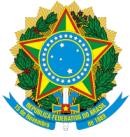 MINISTÉRIO DA EDUCAÇÃO UNIVERSIDADE FEDERAL RURAL DE PERNAMBUCO REQUERIMENTO DE MATRÍCULA PARA DISCENTES ACOMPANHADOS E   DESLIGÁVEIS NO ANO LETIVO DE 2021À Coordenação do Curso de  	Eu,	, CPF	, estudante regularmente matriculado(a) no curso de  			 	, da		(informar: Sede ou Unidade Acadêmica) ciente da condição de ( ) aluno acompanhado; (   ) aluno desligável, solicito matrícula para o período letivo	nas unidades curriculares abaixo:AUTORIZO o uso de minha voz e imagem, constante na gravação das interações síncronas das unidades curriculares em que estiver matriculado(a) e que porventura venham ocorrer, limitado aos fins didático-pedagógicos em questão.ESTOU CIENTE de que o uso indevido dos conteúdos das unidades curriculares (total e/ou parcial), som e imagem sem autorização prévia pelo(a) docente implica a violação do direito deimagem conforme os incisos V e X do Artigo 5º da Constituição Federal cabendo ação cível e eventualmente criminal. 	,	de	de 2022.Assinatura do(a) RequerenteContatos:Telefone celular: (    )	-	Telefone fixo: (    )	-  	Email:	(legível)ORIENTAÇÕES:Verifique os pré-requisitos das unidades curriculares para as quais está solicitando matrícula (se houver) e preencha corretamente todas as informações solicitadas. Este requerimento deve ser enviado via e-mail para a coordenação do seu curso, no período previsto no Calendário Acadêmico. (para acesso aos e-mails: http://www.ufrpe.br/br/graduacao);Fique atento aos horários das unidades curriculares em arquivo divulgado na página da UFRPE, choque de horário ou solicitações indevidas podem ocasionar indeferimento de matrícula pela coordenação do curso.CÓDIGOUNIDADE CURRICULARTURMATURNO